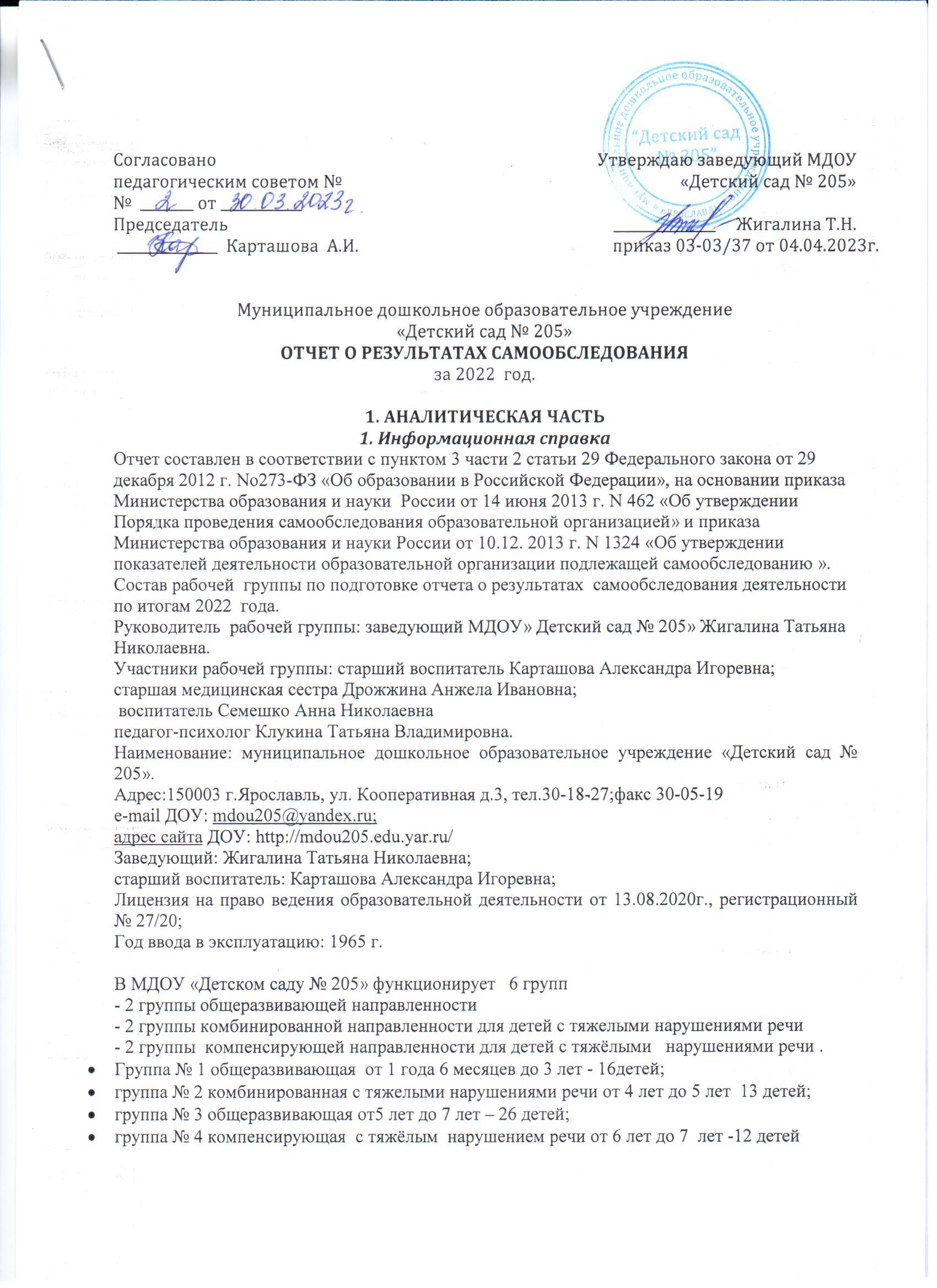 группа № 5  комбинированная с тяжёлым  нарушением речи  от 3 лет до 4 лет –13детей;Группа № 6 компенсирующая  с  тяжёлым  нарушением речи от  5 лет до 6 лет –15 детей Количество детей по списку на 31.12. 2022 год: 95 человек.Количество детей, идущих в школу в сентябре 2023: 27 детей.         Прием детей в ДОО осуществляется на основании направления департамента образования  мэрии городя Ярославля, письменного заявления родителей (законных представителей), документов, удостоверяющих личность одного из родителей (законных представителей).    При приеме ребенка в ДОО в обязательном порядке заключается договор об образовании по образовательным программам дошкольного образования с родителями (законными представителями) в двух экземплярах.  Отчисление ребенка из ДОО осуществляется при расторжении договора в случаях, предусмотренных действующим законодательством2. Анализ образовательной деятельности2.1. Содержание образовательной деятельностиКлючевой задачей педагогического коллектива является получение качественного образования воспитанниками .Основная образовательная программа  дошкольного образования  МДОУ « Детского сада № 205»  разработана в соответствии с ФГОС ДО (Приказ Министерства образования и науки РФ от 17 октября 2013 г. № 1155) с учетомпримерной основной образовательной программы дошкольного образования; примерной основной образовательной программы дошкольного  образования "От рождения до школы" под редакцией Н.Е. Вераксы, Т.С. Комаровой, М.А. Васильевой;« Комплексной образовательной программы дошкольного образования для детей с тяжёлыми нарушениями речи с 3 лет до 7 лет Н.В.Нищевой;Образовательный процесс построен в  соответствии с комплексно-тематическим планированием и лексическими темами.Кроме основных программ в детском саду проводится работа по следующим парциальным программам:«Росток» (ТРИЗ и РТВ) под редакцией А.Страунинг;«Логоритмика» М.Ю. Картушина; Технология проблемного диалога Е.Л.Мельникова. С октября  2020г.  ведется кружковая работа для организации дополнительногообразования   воспитанников   « ЛОГОРИТМИКА»  на платной основе.С    целью обеспечения дистанционного взаимодействия с родителями   для реализации образовательной деятельности в соответствие с ООП ДО  в  группах детского сада созданы Сообщества в контакте. Педагоги размещают информацию  о проводимых занятиях праздниках, режимных моментах группы,  осуществляют  разработку, подборку и загрузку материалов в соответствие с тематическими неделями.Позитивные результаты развития воспитанников (2022-2023 учебный год).Вывод: Обследовано 90 детей. На начало учебного года выявлено, что общий уровень освоения детьми программы равен 3,7. Это свидетельствует о наличии проблем в развитии детей и обусловлено особенностями развития детей с тяжелыми нарушениями речи (логопедические группы посещают 28 детей). На конец учебного года, общий уровень освоения детьми программы равен 4. АНАЛИЗ УРОВНЯ РАЗВИТИЯ ВЫПУСКНИКОВ ДОО.Общие выводы: Анализируя средние показатели по группам можно сделать вывод о том, что прослеживается положительная динамика по всем показателям на конец года. Наиболее успешно у детей развиваются такие функции как: мелкая моторика, фонематический анализ, зрительное восприятие и анализ, пространственная ориентация.  Мотивационная готовность большинства детей свидетельствует о психологической подготовленности детей к переходу на новый этап развития, к принятию новой социальной роли. Анализируя результаты диагностики можно сделать вывод о наличии общей и индивидуальной динамики развития  у старших дошкольников уровня зрелости важнейших психофизиологических и психологических функций, которые наиболее необходимы в школе. Уровень подготовленности детей отвечает задачам подготовки детей в рамках ООП ДО. 2.3. Кадровое обеспечение ДОУ.Фактическое количество сотрудников – 29 человек. Обслуживающим и педагогическим персоналом детский сад обеспечен не  полностью. Обслуживающий персонал – составляет более 50 % от общего количества сотрудников. В дошкольном учреждении сложился стабильный, творческий педагогический коллектив, который состоит из старшего воспитателя; учителей – логопедов; музыкального руководителя; инструктора по физической культуре; воспитателей.В 2021году учреждение столкнулось с нехваткой воспитателей и педагога-психолога.Образовательный уровень педагогических работниковСтаж работыРаспределение педагогов по возрастуРаспределение педагогов по категориямВ 2022 году успешно прошли аттестацию на первую квалификационную категорию   1 педагог.Курсы повышения квалификации  и  профессиональной переподготовки  в 2022 году прошли  5 человек. 2.3.Структура управления ДОУ       В  ДОУ создана структура управления  в соответствии с целями и содержанием работы учреждения,  направленными на разумное использование самоценного периода дошкольного детства и самостоятельной жизни.Управление детским садом осуществляется на принципах единоначалия и самоуправления. Административно-управленческую работу детского сада обеспечиваетЗаведующий,Главный бухгалтер.  В состав органов самоуправления ДОУ входят:Педагогический совет,Совет родителей ДОУОбщее собрание трудового коллектива.2.4. Инфраструктура     В ДОУ имеются:                                           -кабинет заведующего;-методический кабинет;-кабинет психолога и логопеда;-медицинский кабинет;- процедурный кабинет;-музыкальный зал;-участки для прогулок на улице;-цветники;-теплица;-групповые помещения с учётом возрастных особенностей детей;- помещения, обеспечивающие быт, и.т.д.Развивающая предметно-пространственная среда в ДОО разработана с учетом требований Федерального государственного образовательного стандарта дошкольного образования к организации РППС.В ДОУ созданы условия для познавательно-речевой деятельности детей:- в группах и логопедических кабинетах созданы условия  и накоплен богатый дидактический материал для эффективной коррекции речевых нарушений и самостоятельной речевой деятельности детей;- в каждой группе имеется игровой и наглядно-дидактический материал для познавательного развития в соответствии с возрастными особенностями детей;-в группах детей 3-7 лет оборудованы уголки природы, зоны экспериментальной деятельности, на участке созданы условия для выращивания, ухода и наблюдения за растениями.В ДОУ созданы условия для художественно-эстетического развития детей: - в каждой группе оборудованы уголки для изобразительной деятельности.В каждой возрастной группе созданы условия для развития театрализованной деятельности детей:-имеются разные виды театров, разнообразное оснащение для разыгрывания сценок и спектаклей.В ДОУ созданы условия для развития детей в музыкальной деятельности:- имеются музыкальные инструменты (пианино, аккордеон, синтезатор);- имеются детские музыкальные инструменты;- имеются музыкальные дидактические игры и пособия;- в группах оборудованы музыкальные уголки;- музыкальный зал и групповые комнаты оснащены аудио и визуальными средствами, мультимедиатекой.3. Приоритетные направления ближайшего развития создание оптимальных условий для своевременного, полноценного психического и физического развития воспитанников, укрепления их здоровья , обеспечение равных  возможностей для полноценного развития каждого ребёнка в период дошкольного детства;обеспечение  преемственности целей , задач и содержания образования( преемственность ООП дошкольного и начального общего образования)расширение сети дополнительных платных услуг2. ПОКАЗАТЕЛИ САМООБСЛЕДОВАНИЯ МДОУ « ДЕТСКОГО САДА №  205»за 2022год.
 Заведующий МДОУ « Детский сад № 205»                                                                           Т.Н. Жигалина.. Образовательные областиГруппы детского садаГруппы детского садаГруппы детского садаГруппы детского садаГруппы детского садаГруппы детского садаГруппы детского садаГруппы детского садаГруппы детского садаГруппы детского садаГруппы детского садаГруппы детского сада. Образовательные областиГруппа № 1Группа № 1Группа № 2Группа № 2Группа № 3Группа № 3Группа № 4Группа № 4Группа № 5Группа № 5Группа № 6Группа № 6. Образовательные областиН.г.К.г.Н.г.К.г.Н.г.К.г.Н.г.К.г.Н.г.К.г.Н.г.К.г.Социально-коммуникативное развитие4,24,23,24,34,14,43,84,43,24,33,34,2Познавательное развитие3,73,83,14.04,14,43,54,13,24,03,44,3Речевое развитие3,83,93,54,23,74,23,64,02,93,73,24,4Художественно-эстетическое развитие4,04,73,44,13,64,13,74,03,14,03,54,1Физическое развитие4,14,53,54,33,94,73,53,93,14,03,14,7Всего:3,964,33,944,13,884,363,64,03,464,03,34,34ВысшееСреднее - специальное Другое950До 5 лет До 20 летСвыше 20 лет446До 30 летот 30 летОт 55 лет554ВысшаякатегорияПерваякатегорияСоответствуетзанимаемойдолжностиНе аттестовано4514N п/п ПоказателиЕдиница измерения1.Образовательная деятельность1.1Общая численность воспитанников, осваивающих образовательную программу дошкольного образования, в том числе:95 человек1.1.1В режиме полного дня (8 – 12 часов)95 человек1.1.2В режиме кратковременного пребывания (3 – 5 часов)0 человек1.1.3В семейной дошкольной группе0 человек1.1.4В форме семейного образования с психолого-педагогическим сопровождением на базе дошкольной образовательной организации0 человек1.2Общая численность воспитанников в возрасте до 3 лет16 человек1.3Общая численность воспитанников в возрасте от 3 до 8 лет79 человек1.4Численность/удельный вес численности воспитанников в общей численности воспитанников, получающих услуги присмотра и ухода:человек/%1.4.1В режиме полного дня (8 – 12 часов)95 человек/ 100%1.4.2В режиме продленного дня (12 – 14 часов)0 человек/ 0 %1.4.3В режиме круглосуточного пребывания0 человек/ 0 %1.5Численность/удельный вес численности воспитанников с ограниченными возможностями здоровья в общей численности воспитанников, получающих услуги:человек/%1.5.1По коррекции недостатков в физическом и (или) психическом развитии32 человек/ 30%1.5.2По освоению образовательной программы дошкольного образования31 человек/30 %1.5.3По присмотру и уходу32 человек/30%1.6Средний показатель пропущенных дней при посещении дошкольной образовательной организации по болезни на одного воспитанника 14 дней1.7Общая численность педагогических работников, в том числе: 14 человек1.7.1Численность/удельный вес численности педагогических работников, имеющих высшее образование  9 человек/  64 %1.7.2Численность/удельный вес численности педагогических работников, имеющих высшее образование педагогической направленности (профиля)  9 человек/  64 %1.7.3Численность/удельный  вес  численности педагогических работников, имеющих среднее профессиональное образование  5 человека/  36%1.7.4Численность/удельный вес численности педагогических работников, имеющих среднее профессиональное образование педагогической направленности (профиля)4 человека/ 28,5%1.8Численность/удельный вес численности педагогических работников, которым по результатам аттестации присвоена квалификационная категория, в общей численности педагогических работников, в том числе:человек/%1.8.1Высшая 4 человека/28,5%1.8.2Первая5 человек/36 %1.9Численность/удельный вес численности педагогических работников в общей численности педагогических работников, педагогический стаж работы которых составляет:человек/%1.9.1До 5 лет4 человека/28,5%1.9.2Свыше 20 лет4 человек/ 28,5 %1.10Численность/удельный вес численности педагогических работников в общей численности педагогических работников в возрасте до 30 лет6 человека/ 43%1.11Численность/удельный вес численности педагогических работников в общей численности педагогических работников в возрасте от 55 лет4 человека/28,5 %1.12Численность/удельный вес численности педагогических и административно-хозяйственных работников, прошедших за последние 5 лет повышение квалификации/профессиональную переподготовку по профилю педагогической деятельности или иной осуществляемой в образовательной организации деятельности, в общей численности педагогических и административно-хозяйственных работников12 человек/ 70,5%1.13Численность/удельный вес численности педагогических и административно-хозяйственных работников, прошедших повышение квалификации по применению в образовательном процессе федеральных государственных образовательных стандартов в общей численности педагогических и административно-хозяйственных работников17 человек/100%1.14Соотношение "педагогический работник/воспитанник" в дошкольной образовательной организации1 человек/ 8 детей1.15Наличие в образовательной организации следующих педагогических работников:1.15.1Музыкального руководителяда1.15.2Инструктора по физической культуреда1.15.3Учителя-логопедада1.15.4Логопеданет1.15.5Учителя-дефектологаНет1.15.6Педагога-психолога да2Инфраструктура2.1Общая площадь помещений, в которых осуществляется образовательная деятельность, в расчете на одного воспитанника2,5кв. м2.2Площадь помещений для организации дополнительных видов деятельности воспитанников0 кв. м2.3Наличие физкультурного заланет2.4Наличие музыкального залада2.5Наличие прогулочных площадок, обеспечивающих физическую активность и разнообразную игровую деятельность воспитанников на прогулкеда